Die kleinen Strolche e.V.Förderverein der Kindertagesstättenim Auetal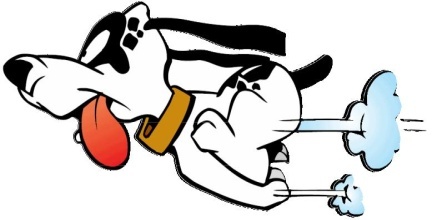 BeitrittserklärungFörderverein „Die kleinen Strolche e.V.“Hiermit erkläre ich meinen Beitritt als Mitglied in den Förderverein der Kindertagesstätten im Auetal „Die kleinen Strolche e.V.“. Gleichzeitig erkenne ich die Satzung des Vereins an.____________________________________________________________________________Name, Vorname__________________________________________________________________________________________Straße__________________________________________________________________________________________PLZ, Ort__________________________________________________________________________________________Tel.__________________________________________________________________________________________E-Mail_________________________________________ 				__________________________Kita						EintrittsdatumEinzelmitgliedschaft  (1,25 € monatlich)_______________ € (Wunschbetrag monatlich)________________________________________________Datum, UnterschriftEinzugsermächtigungHiermit erteile ich dem Förderverein der Kindertagesstätten im Auetal „Die kleinen Strolche e.V.“ eine Einzugsermächtigung für den jährlichen Mitgliedsbeitrag bis auf Widerruf.______________________________________________Name, Vorname_________________________________________________________________________Bank, Ort					IBANDatum, UnterschriftGläubiger-Identifikationsnr.: DE 17ZZZ00001544194